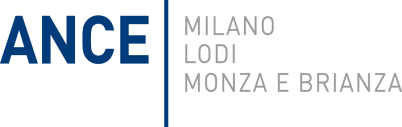 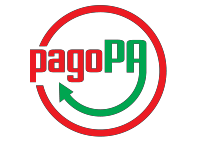 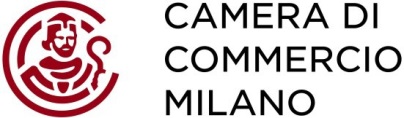 23 giugno 2017 ore 16,00(Assimpredil Ance - Via San Maurilio 21 – Milano)Impresa……………………………………………………………………………………………………………………………Partita IVA o Codice Fiscale………………………………………………………………………………………………………………………….. Nome e Cognome………………………………………………………………………………………………………….. Tel……………………………………………………….E-mail………………………………………………….Nel corso dell’incontro saranno illustrati nel dettaglio il citato servizio on-line (cos’è, a cosa serve e chi dovrebbeaverlo).Data……………………………	Firma…………………………..SCHEDA SERVIZIO PAGOPACOS’È ?PagoPA è un'iniziativa che consente a cittadini e imprese di pagare in modalità elettronica la Pubblica Amministrazione.PagoPA è un ecosistema di regole, standard e strumenti definiti dall'Agenzia per l'Italia Digitale e accettati dalla Pubblica Amministrazione, dalle Banche, Poste ed altri istituti di pagamento ( Pre- statori di servizi di pagamento - PSP) aderenti all'iniziativa.PagoPA è un ecosistema di regole, standard e strumenti definiti dall'Agenzia per l'Italia Digitale e accettati dalla Pubblica Amministrazione, dalle Banche, Poste ed altri istituti di pagamento ( Pre- statori di servizi di pagamento - PSP) aderenti all'iniziativa.PagoPA è un ecosistema di regole, standard e strumenti definiti dall'Agenzia per l'Italia Digitale e accettati dalla Pubblica Amministrazione, dalle Banche, Poste ed altri istituti di pagamento ( Pre- statori di servizi di pagamento - PSP) aderenti all'iniziativa.Il sistema dei pagamenti elettronici  “PagoPA” sii basa sulllla piiattaforma dell Nodo deii Pagamentii – Sistema Pubblico di Connettività (SPC), infrastruttura a disposizione di tutti gli Enti Creditori per fornire servizi e rendere disponibili funzioni di cooperazione applicativa tra differenti soggetti (Enti Creditori e Prestatori di Servizi di Pagamento-PSP) al fine di consentire il processo di paga- mento telematico.Il sistema dei pagamenti elettronici  “PagoPA” sii basa sulllla piiattaforma dell Nodo deii Pagamentii – Sistema Pubblico di Connettività (SPC), infrastruttura a disposizione di tutti gli Enti Creditori per fornire servizi e rendere disponibili funzioni di cooperazione applicativa tra differenti soggetti (Enti Creditori e Prestatori di Servizi di Pagamento-PSP) al fine di consentire il processo di paga- mento telematico.Il sistema dei pagamenti elettronici  “PagoPA” sii basa sulllla piiattaforma dell Nodo deii Pagamentii – Sistema Pubblico di Connettività (SPC), infrastruttura a disposizione di tutti gli Enti Creditori per fornire servizi e rendere disponibili funzioni di cooperazione applicativa tra differenti soggetti (Enti Creditori e Prestatori di Servizi di Pagamento-PSP) al fine di consentire il processo di paga- mento telematico.Garantisce a Privati e Aziende:   sicurezza e affidabilità nei pagamenti;   semplicità e flessibilità nella scelta delle mo- dalità di pagamento;   trasparenza nei costi di commissione.Garantisce alle Pubbliche Amministrazioni:   certezza e automazione nella riscossione degli incassi;   riduzione  dei  costi  e  standardizzazione dei processi interni;   semplificazione e digitalizzazione dei servizi.Garantisce alle Pubbliche Amministrazioni:   certezza e automazione nella riscossione degli incassi;   riduzione  dei  costi  e  standardizzazione dei processi interni;   semplificazione e digitalizzazione dei servizi.ISCRIZIONE ALL’INCONTRO - PAGOPAISCRIZIONE ALL’INCONTRO - PAGOPAISCRIZIONE ALL’INCONTRO - PAGOPA